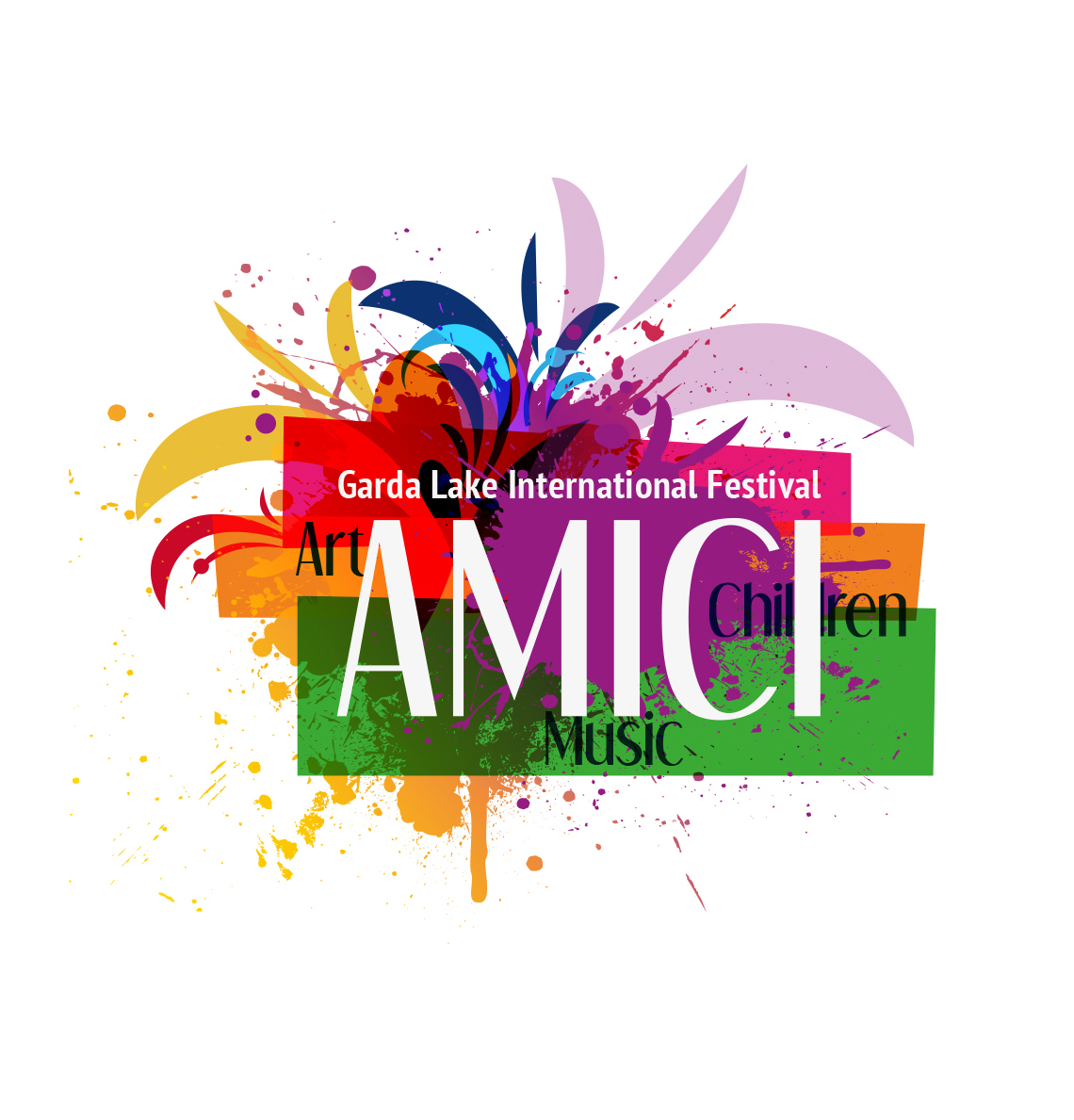 Заявка на участие в третьем фестивалеInternational Garda lake Festival  AMiCi- Art, Music, ChildrenНоминация  «изобразительное искусство»Полное название коллектива………………………………………………………………………………………Ф.И.О. руководителя…………………………………………………………………………Страна………………………………………………………………………………………………….Количество участников……………………………………………………………………….Контактные данные руководителя e-mail, tel.…………………………………………………………………………………………………………Участие очное или заочное………………………………………………………….Список участников (Имя, фамилия, возраст, название работы)